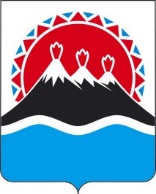 П О С Т А Н О В Л Е Н И ЕПРАВИТЕЛЬСТВА  КАМЧАТСКОГО КРАЯ                   г. Петропавловск-КамчатскийПРАВИТЕЛЬСТВО ПОСТАНОВЛЯЕТ:1. Внести в государственную программу Камчатского края «Социальная поддержка граждан в Камчатском крае», утвержденную постановлением Правительства Камчатского края от 29.11.2013 № 548-П, изменения согласно приложению к настоящему постановлению.2. Настоящее постановление вступает в силу через 10 дней после дня его официального опубликования и распространяет правоотношения возникшие с 8 декабря 2020 года.Измененияв государственную программу Камчатского края «Социальная поддержка граждан в Камчатском крае»,утвержденную постановлением Правительства Камчатского краяот 29.11.2013 № 548-П (далее - Программа)В паспорте Программы:В разделе «Ответственный исполнитель программы» слова «Министерство социального развития и труда Камчатского края» заменить словами «Министерство социального благополучия и семейной политики Камчатского края»;раздел «Участники Программы» изложить в следующей редакции:Раздел «Объемы бюджетных ассигнований Программы» паспорта Программы изложить в следующей редакции:2. В паспорте Подпрограммы 1 «Старшее поколение в Камчатском крае»:1) В разделе «Ответственный исполнитель Подпрограммы 1» слова «Министерство социального развития и труда Камчатского края» заменить словами «Министерство социального благополучия и семейной политики Камчатского края»;2) раздел «Участники Программы 1» изложить в следующей редакции:3) Раздел «Объемы бюджетных ассигнований Подпрограммы 1» изложить в следующей редакции:3. В паспорте Подпрограммы 2 «Меры социальной поддержки отдельных категорий граждан в Камчатском крае»:1) В разделе «Ответственный исполнитель Подпрограммы 2» слова «Министерство социального развития и труда Камчатского края» заменить словами «Министерство социального благополучия и семейной политики Камчатского края»;2) раздел «Участники Программы 2» изложить в следующей редакции:3) Раздел «Объемы бюджетных ассигнований Подпрограммы 2» изложить в следующей редакции:4. В паспорте Подпрограммы 3 «Доступная среда в Камчатском крае»:1) В разделе «Ответственный исполнитель программы» слова «Министерство социального развития и труда Камчатского края» заменить словами «Министерство социального благополучия и семейной политики Камчатского края»;2) Раздел «Участники Программы» изложить в следующей редакции:Раздел «Объемы бюджетных ассигнований Подпрограммы 3» изложить в следующей редакции:5. В паспорте подпрограммы 4 «Развитие системы социального обслуживания населения в Камчатском крае»:1) В разделе «Ответственный исполнитель программы» слова «Министерство социального развития и труда Камчатского края» заменить словами «Министерство социального благополучия и семейной политики Камчатского края»;2) Раздел «Участники Программы» изложить в следующей редакции:Раздел «Объемы бюджетных ассигнований Подпрограммы 4» изложить в следующей редакции:6. В паспорте подпрограммы 5 «Повышение эффективности государственной поддержки социально ориентированных некоммерческих организаций»:1) В разделе «Ответственный исполнитель Подпрограммы 5» слова «Министерство социального развития и труда Камчатского края» заменить словами «Министерство социального благополучия и семейной политики Камчатского края»;2) Раздел «Участники Программы» изложить в следующей редакции:Раздел «Объемы бюджетных ассигнований Подпрограммы 5» изложить в следующей редакции:7. В паспорте подпрограммы 6 «Обеспечение защиты трудовых прав работников в Камчатском крае»:1) В разделе «Ответственный исполнитель программы» слова «Министерство социального развития и труда Камчатского края» заменить словами «Министерство социального благополучия и семейной политики Камчатского края»;2) Раздел «Объемы бюджетных ассигнований Подпрограммы 6» изложить в следующей редакции:8. В паспорте подпрограммы 7 «Обеспечение реализации Программы»:1) В разделе «Ответственный исполнитель программы» слова «Министерство социального развития и труда Камчатского края» заменить словами «Министерство социального благополучия и семейной политики Камчатского края»;2) Раздел «Объемы бюджетных ассигнований Подпрограммы 7» паспорта подпрограммы 7 «Обеспечение реализации Программы» изложить в следующей редакции:9. В приложении 2 «Перечень основных мероприятий государственной программы Камчатского края «Социальная поддержка граждан в Камчатском крае»:в графе 3 «Ответственный исполнитель»:1) слова «Министерство социального развития и труда Камчатского края» заменить на «Министерство социального благополучия и семейной политики Камчатского края»;2) слова «Министерство строительства Камчатского края» заменить на «Министерство строительство и жилищной политики Камчатского края»;в графе 5 «окончание реализации»:по п. 1.Р3 изложить в следующей редакции «2025»;по п. 2.2 изложить в следующей редакции «2025»;по п 2.Р1 изложить в следующей редакции «2025»;10. Приложение 3 к Программе изложить в следующей редакции:[Дата регистрации]№[Номер документа]О внесении изменений в государственную программу Камчатского края «Социальная поддержка граждан в Камчатском крае», утвержденную постановлением Правительства Камчатского края от 29.11.2013 № 548-П Председатель Правительства - Первый вице-губернатор Камчатского края[горизонтальный штамп подписи 1]А.О. КузнецовПриложение к постановлению Правительства Камчатского края от________________№ ________«Участники Программы1) Министерство образования Камчатского края;2) Министерство здравоохранения Камчатского края;3) Министерство культуры Камчатского края;4) Министерство спорта Камчатского края;5) Министерство жилищно-коммунального хозяйства и энергетики Камчатского края;6) Министерство строительства и жилищной политики Камчатского края;7) Министерство транспорта и дорожного строительства Камчатского края;8) Агентство по внутренней политике Камчатского края;9) Министерство туризма Камчатского края;10) Министерство труда и развития кадрового потенциала Камчатского края;11) Агентство по делам молодежи Камчатского края;12) Министерство имущественных и земельных отношений Камчатского края;13) Пенсионный фонд Российской Федерации (по согласованию);14) ГУ - Камчатское региональное отделение Фонда социального страхования Российской Федерации (по согласованию);15) органы местного самоуправления муниципальных образований в Камчатском крае (по согласованию);»;«Объемы бюджетныхассигнований Программыобщий объем финансирования Программы составляет 85 836 795,93089 тыс. рублей, из них по годам:2015 год – 6 240 804,70214 тыс. рублей;2016 год – 6 834 385,07595 тыс. рублей;2017 год – 7 143 496,86433 тыс. рублей;2018 год – 7 656 596,48981 тыс. рублей;2019 год – 8 172 940,71172 тыс. рублей;2020 год – 9 315 107,41859 тыс. рублей;2021 год – 9 325 420,87800 тыс. рублей;2022 год – 9 552 119,93526 тыс. рублей;2023 год – 9 901 388,54300 тыс. рублей;2024 год – 5 832 161,88904 тыс. рублей;2025 год – 5 862 373,42305 тыс. рублей, в том числе за счет средств:федерального бюджета (по согласованию) –     20 118 272,32652 тыс. рублей, из них по годам:2015 год – 1 164 936,67211 тыс. рублей;2016 год – 1 286 526,39645 тыс. рублей;2017 год – 1 305 349,02796 тыс. рублей;2018 год – 1 280 539,73000 тыс. рублей;2019 год – 1 935 082,50000 тыс. рублей;2020 год – 3 490 724,70000 тыс. рублей;2021 год – 3 120 530,50000 тыс. рублей;2022 год – 3 219 852,00000 тыс. рублей;2023 год – 3 313 786,80000 тыс. рублей;2024 год – 472,00000 тыс. рублей;2025 год – 472,00000 тыс. рублей;федерального бюджета (по согласованию) планируемые объемы – 1 413,60000 тыс. рублей, из них по годам:2015 год – 0,00000 тыс. рублей;2016 год – 0,00000 тыс. рублей;2017 год – 0,00000 тыс. рублей;2018 год – 0,00000 тыс. рублей;2019 год – 0,00000 тыс. рублей;2020 год – 0,00000 тыс. рублей;2021 год – 470,80000 тыс. рублей;2022 год – 470,80000 тыс. рублей;2023 год – 472,00000 тыс. рублей;2024 год – 0,00000 тыс. рублей;2025 год – 0,00000 тыс. рублей;краевого бюджета – 65 397 219,45501 тыс. рублей, из них по годам:2015 год – 5 058 854,53003 тыс. рублей;2016 год – 5 534 495,74950 тыс. рублей;2017 год – 5 834 774,76537 тыс. рублей;2018 год – 6 257 511,15841 тыс. рублей;2019 год – 6 070 356,88582 тыс. рублей;2020 год – 5 824 288,59753 тыс. рублей;2021 год – 6 204 419,57800 тыс. рублей;2022 год – 6 331 797,13526 тыс. рублей;2023 год – 6 587 129,74300 тыс. рублей;2024 год – 5 831 689,88904 тыс. рублей;2025 год – 5 861 901,42305 тыс. рублей;местных бюджетов (по согласованию) –                     7 069,04936 тыс. рублей, из них по годам:2015 год – 0,00000 тыс. рублей;2016 год – 287,73000 тыс. рублей;2017 год – 2 972,67100 тыс. рублей;2018 год – 99,50140 тыс. рублей;2019 год – 3 615,02590 тыс. рублей;2020 год – 94,12106 тыс. рублей;2021 год – 0,00000 тыс. рублей;2022 год – 0,00000 тыс. рублей;2023 год – 0,00000 тыс. рублей;2024 год – 0,00000 тыс. рублей;2025 год – 0,00000 тыс. рублей;внебюджетных источников (по согласованию) – 207 896,500000 тыс. рублей, из них по годам:2015 год – 557,40000 тыс. рублей;2016 год – 631,40000 тыс. рублей;2017 год – 400,40000 тыс. рублей;2018 год – 87 979,30000 тыс. рублей;2019 год – 118 328,00000 тыс. рублей;2020 год – 0,00000 тыс. рублей;2021 год – 0,00000 тыс. рублей;2022 год – 0,00000 тыс. рублей;2023 год – 0,00000 тыс. рублей;2024 год – 0,00000 тыс. рублей;2025 год – 0,00000 тыс. рублей;внебюджетных источников (по согласованию) планируемые объемы – 0,00000 тыс. рублей, из них по годам:2015 год – 0,00000 тыс. рублей;2016 год – 0,00000 тыс. рублей;2017 год – 0,00000 тыс. рублей;2018 год – 0,00000 тыс. рублей;2019 год – 0,00000 тыс. рублей;2020 год – 0,00000 тыс. рублей;2021 год – 0,00000 тыс. рублей;2022 год – 0,00000 тыс. рублей;2023 год – 0,00000 тыс. рублей;2024 год – 0,00000 тыс. рублей;2025 год – 0,00000 тыс. рублей;Фонда социального страхования Российской Федерации (по согласованию) – 104 925,00000 тыс. рублей, из них по годам:2015 год – 16 456,10000 тыс. рублей;2016 год – 12 443,80000 тыс. рублей;2017 год – 0,00000 тыс. рублей;2018 год – 30 466,80000 тыс. рублей;2019 год – 45 558,30000 тыс. рублей;2020 год – 0,00000 тыс. рублей;2021 год – 0,00000 тыс. рублей;2022 год – 0,00000 тыс. рублей;2023 год – 0,00000 тыс. рублей;2024 год – 0,00000 тыс. рублей;2025 год – 0,00000 тыс. рублей;Фонда социального страхования Российской Федерации (по согласованию) планируемые объемы – 0,00000 тыс. рублей, из них по годам:2015 год – 0,00000 тыс. рублей;2016 год – 0,00000 тыс. рублей;2017 год – 0,00000 тыс. рублей;2018 год – 0,00000 тыс. рублей;2019 год – 0,00000 тыс. рублей;2020 год – 0,00000 тыс. рублей;2021 год – 0,00000 тыс. рублей;2022 год – 0,00000 тыс. рублей;2023 год – 0,00000 тыс. рублей;2024 год – 0,00000 тыс. рублей;2025 год – 0,00000 тыс. рублей.».«Участники Подпрограммы 11) Министерство образования Камчатского края;2) Министерство культуры Камчатского края;3) Министерство спорта Камчатского края;4) Министерство строительства и жилищной политики Камчатского края;5) Агентство по внутренней политике Камчатского края;6) Пенсионный фонд Российской Федерации (по согласованию);»;«Объемы бюджетныхассигнований Подпрограммы 1общий объем финансирования Подпрограммы 1 составляет 718 844,95024 тыс. рублей, из них по годам:2015 год – 34 209,05000 тыс. рублей;2016 год – 35 079,47824 тыс. рублей;2017 год – 33 440,35500 тыс. рублей;2018 год – 37 949,30000 тыс. рублей;2019 год – 80 435,60000 тыс. рублей;2020 год – 81 829,60000 тыс. рублей;2021 год – 105 997,46700 тыс. рублей;2022 год – 96 052,90000 тыс. рублей;2023 год – 103 569,40000тыс. рублей;2024 год – 54 555,40000 тыс. рублей;2025 год – 55 726,40000 тыс. рублей, в том числе за счет средств:федерального бюджета (по согласованию) –     164 391,60000 тыс. рублей, из них по годам:2015 год – 0,00000 тыс. рублей;2016 год – 0,00000 тыс. рублей;2017 год – 0,00000 тыс. рублей;2018 год – 0,00000 тыс. рублей;2019 год – 11 399,30000 тыс. рублей;2020 год – 29 428,60000 тыс. рублей;2021 год – 41 076,70000 тыс. рублей;2022 год – 41 243,50000 тыс. рублей;2023 год – 41 243,50000 тыс. рублей;2024 год – 0,00000 тыс. рублей;2025 год – 0,00000 тыс. рублей;краевого бюджета – 554 090,75024 тыс. рублей, из них по годам:2015 год – 34 117,35000 тыс. рублей;2016 год – 34 983,97824 тыс. рублей;2017 год – 33 353,25500 тыс. рублей;2018 год – 37 861,00000 тыс. рублей;2019 год – 69 036,30000 тыс. рублей;2020 год – 52 401,00000 тыс. рублей;2021 год – 64 920,76700 тыс. рублей;2022 год – 54 809,40000 тыс. рублей;2023 год – 62 325,90000 тыс. рублей;2024 год – 54 555,40000 тыс. рублей;2025 год – 55 726,40000 тыс. рублей;внебюджетных источников (по согласованию) – 362,60000 тыс. рублей, из них по годам:2015 год – 91,70000 тыс. рублей;2016 год – 95,50000 тыс. рублей;2017 год – 87,10000 тыс. рублей;2018 год – 88,30000 тыс. рублей;2019 год – 0,00000 тыс. рублей;2020 год – 0,00000 тыс. рублей;2021 год – 0,00000 тыс. рублей;2022 год – 0,00000 тыс. рублей;2023 год – 0,00000 тыс. рублей;2024 год – 0,00000 тыс. рублей;2025 год – 0,00000 тыс. рублей;внебюджетных источников (по согласованию) планируемые объемы – 0,00000 тыс. рублей, из них по годам:2015 год – 0,00000 тыс. рублей;2016 год – 0,00000 тыс. рублей;2017 год – 0,00000 тыс. рублей;2018 год – 0,00000 тыс. рублей;2019 год – 0,00000 тыс. рублей;2020 год – 0,00000 тыс. рублей;2021 год – 0,00000 тыс. рублей;2022 год – 0,00000 тыс. рублей;2023 год – 0,00000 тыс. рублей;2024 год – 0,00000 тыс. рублей;2025 год – 0,00000 тыс. рублей.».«Участники Подпрограммы 11) Министерство жилищно-коммунального хозяйства и энергетики Камчатского края;2) Министерство строительства и жилищной политики Камчатского края;»;«Объемы бюджетныхассигнований Подпрограммы 2общий объем финансирования Подпрограммы 2 составляет 59 366 167,40522 тыс. рублей, из них по годам:2015 год – 4 377 990,18155 тыс. рублей;2016 год – 4 972 153,41396 тыс. рублей;2017 год – 5 123 719,18896 тыс. рублей;2018 год – 5 048 952,57500 тыс. рублей;2019 год – 5 442 561,14142 тыс. рублей;2020 год – 6 586 478,90433 тыс. рублей;2021 год – 6 717 360,20000 тыс. рублей;2022 год – 6 943 382,80000 тыс. рублей;2023 год – 7 172 821,10000 тыс. рублей;2024 год – 3 490 369,56000 тыс. рублей;2025 год – 3 490 378,34000 тыс. рублей;в том числе за счет средств:федерального бюджета (по согласованию) – 19 714 903,41452 тыс. рублей, из них по годам:2015 год – 1 127 470,66011 тыс. рублей;2016 год – 1 263 271,39645 тыс. рублей;2017 год – 1 272 330,72796 тыс. рублей;2018 год – 1 268 992,13000 тыс. рублей;2019 год – 1 915 980,30000 тыс. рублей;2020 год – 3 336 252,60000 тыс. рублей;2021 год – 3 079 453,80000 тыс. рублей;2022 год – 3 178 608,50000 тыс. рублей;2023 год – 3 272 543,30000 тыс. рублей;2024 год – 0,00000 тыс. рублей;2025 год – 0,00000 тыс. рублей;федерального бюджета (по согласованию) планируемые объемы – 0,00000 тыс. рублей, из них по годам:2015 год – 0,00000 тыс. рублей;2016 год – 0,00000 тыс. рублей;2017 год – 0,00000 тыс. рублей;2018 год – 0,00000 тыс. рублей;2019 год – 0,00000 тыс. рублей;2020 год – 0,00000 тыс. рублей;2021 год – 0,00000 тыс. рублей;2022 год – 0,00000 тыс. рублей;2023 год – 0,00000 тыс. рублей;2024 год – 0,00000 тыс. рублей;2025 год – 0,00000 тыс. рублей;краевого бюджета – 39 651 263,99070 тыс. рублей, из них по годам:2015 год – 3 250 519,52144 тыс. рублей;2016 год – 3 708 882,01751 тыс. рублей;2017 год – 3 851 388,46100 тыс. рублей;2018 год – 3 779 960,44500 тыс. рублей;2019 год – 3 526 580,84142 тыс. рублей;2020 год – 3 250 226,30433 тыс. рублей;2021 год – 3 637 906,40000 тыс. рублей;2022 год – 3 764 774,30000 тыс. рублей;2023 год – 3 900 277,80000 тыс. рублей;2024 год – 3 490 369,56000 тыс. рублей;2025 год – 3 490 378,34000 тыс. рублей.».«Участники Подпрограммы 3Министерство образования Камчатского края;Министерство здравоохранения Камчатского края3) Министерство культуры Камчатского края;4) Министерство транспорта и дорожного строительства Камчатского края;5) Министерство спорта Камчатского края;6) Министерство труда и развития кадрового потенциала Камчатского края;7) Министерство туризма Камчатского края;»;«Объемы бюджетных ассигнований Подпрограммы 3общий объем финансирования Подпрограммы 3 составляет 313 235,53793 тыс. рублей, из них по годам:2015 год – 52 444,88100 тыс. рублей;2016 год – 34 702,75625 тыс. рублей;2017 год – 49 361,66037 тыс. рублей;2018 год – 35 523,18150 тыс. рублей;2019 год – 33 962,37315 тыс. рублей;2020 год – 29 111,79196 тыс. рублей;2021 год – 12 387,10000 тыс. рублей;2022 год – 11 212,10000 тыс. рублей;2023 год – 46 334,20000 тыс. рублей;2024 год – 4 097,74685 тыс. рублей;2025 год – 4 097,74685 тыс. рублей;в том числе за счет средств:федерального бюджета (по согласованию) –             119 196,81200 тыс. рублей, из них по годам:2015 год – 28 965,51200 тыс. рублей;2016 год – 22 869,60000 тыс. рублей;2017 год – 32 612,90000 тыс. рублей;2018 год – 11 121,10000 тыс. рублей;2019 год – 5 871,40000 тыс. рублей;2020 год – 17 756,30000 тыс. рублей;2021 год – 0,00000 тыс. рублей;2022 год – 0,00000 тыс. рублей;2023 год – 0,00000 тыс. рублей;2024 год – 0,00000 тыс. рублей;2025 год – 0,00000 тыс. рублей;федерального бюджета (по согласованию) планируемые объемы – 0,00000 тыс. рублей, из них по годам:2015 год – 0,00000 тыс. рублей;2016 год – 0,00000 тыс. рублей;2017 год – 0,00000 тыс. рублей;2018 год – 0,00000 тыс. рублей;2019 год – 0,00000 тыс. рублей;2020 год – 0,00000 тыс. рублей;2021 год – 0,00000 тыс. рублей;2022 год – 0,00000 тыс. рублей;2023 год – 0,00000 тыс. рублей;2024 год – 0,00000 тыс. рублей;2025 год – 0,00000 тыс. рублей;краевого бюджета – 190 335,04457 тыс. рублей, из них по годам:2015 год – 23 479,36900 тыс. рублей;2016 год – 11 545,42625 тыс. рублей;2017 год – 13 776,08937 тыс. рублей;2018 год – 24 302,58010 тыс. рублей;2019 год – 27 841,31525 тыс. рублей;2020 год – 11 261,37090 тыс. рублей;2021 год – 12 387,10000 тыс. рублей;2022 год – 11 212,10000 тыс. рублей;2023 год – 46 334,20000 тыс. рублей;2024 год – 4 097,74685 тыс. рублей;2025 год – 4 097,74685 тыс. рублей;местных бюджетов (по согласованию) –                        3 703,68136 тыс. рублей, из них по годам:2015 год – 0,00000 тыс. рублей;2016 год – 287,73000 тыс. рублей;2017 год – 2 972,67100 тыс. рублей;2018 год – 99,50140 тыс. рублей;2019 год – 249,65790 тыс. рублей;2020 год – 94,12106 тыс. рублей;2021 год – 0,00000 тыс. рублей;2022 год – 0,00000 тыс. рублей;2023 год – 0,00000 тыс. рублей;2024 год – 0,00000 тыс. рублей;2025 год – 0,00000 тыс. рублей.».«Участники Подпрограммы 4Министерство строительство и жилищной политики Камчатского края;Пенсионный фонд Российской Федерации (по согласованию);»;«Объемы бюджетных ассигнований Подпрограммы 4общий объем финансирования Подпрограммы 4 составляет 1 624 830,09914 тыс. рублей, из них по годам:2015 год – 111 739,82379 тыс. рублей;2016 год – 77 995,13244 тыс. рублей;2017 год – 68 313,17284 тыс. рублей;2018 год – 400 721,62517 тыс. рублей;2019 год – 348 473,86004 тыс. рублей;2020 год – 145 230,88660 тыс. рублей;2021 год – 82 922,74700 тыс. рублей;2022 год – 71 148,32626 тыс. рублей;2023 год – 106 215,39500 тыс. рублей;2024 год – 101 830,42000 тыс. рублей;2025 год – 110 238,71000 тыс. рублей;в том числе за счет средств:краевого бюджета – 1 417 296,19914 тыс. рублей, из них по годам:2015 год – 111 274,12379 тыс. рублей;2016 год – 77 459,23244 тыс. рублей;2017 год – 67 999,87284 тыс. рублей;2018 год – 312 830,62517 тыс. рублей;2019 год – 230 145,86004 тыс. рублей;2020 год – 145 230,88660 тыс. рублей;2021 год – 82 922,74700 тыс. рублей;2022 год – 71 148,32626 тыс. рублей;2023 год – 106 215,39500 тыс. рублей;2024 год – 101 830,42000 тыс. рублей;2025 год – 110 238,71000 тыс. рублей;внебюджетных источников (по согласованию) – 207 533,90000 тыс. рублей, из них по годам:2015 год – 465,70000 тыс. рублей;2016 год – 535,90000 тыс. рублей;2017 год – 313,30000 тыс. рублей;2018 год – 87 891,00000 тыс. рублей;2019 год – 118 328,00000 тыс. рублей;2020 год – 0,00000 тыс. рублей;2021 год – 0,00000 тыс. рублей;2022 год – 0,00000 тыс. рублей;2023 год – 0,00000 тыс. рублей;2024 год – 0,00000 тыс. рублей;2025 год – 0,00000 тыс. рублей;внебюджетных источников (по согласованию) планируемые объемы – 0,00000 тыс. рублей, из них по годам2015 год – 0,00000 тыс. рублей;2016 год – 0,00000 тыс. рублей;2017 год – 0,00000 тыс. рублей;2018 год – 0,00000 тыс. рублей;2019 год – 0,00000 тыс. рублей;2020 год – 0,00000 тыс. рублей;2021 год – 0,00000 тыс. рублей;2022 год – 0,00000 тыс. рублей;2023 год – 0,00000 тыс. рублей;2024 год – 0,00000 тыс. рублей;2025 год – 0,00000 тыс. рублей;».«Участники Подпрограммы 5Министерство культуры Камчатского края;Министерство образования Камчатского края;3) Министерство спорта Камчатского края;4) Министерство здравоохранения Камчатского края;5) Агентство по внутренней политике Камчатского края;6) Агентство по делам молодежи Камчатского края;7) Министерство имущественных и земельных отношений Камчатского края;»;«Объемы бюджетных ассигнований Подпрограммы 5общий объем финансирования Подпрограммы 5 составляет 153 106,65744 тыс. рублей, из них по годам:2015 год – 22 664,20000 тыс. рублей;2016 год – 14 694,12506 тыс. рублей;2017 год – 15 973,28400 тыс. рублей;2018 год – 22 517,90200 тыс. рублей;2019 год – 51 103,85232 тыс. рублей;2020 год – 5 590,78776 тыс. рублей;2021 год – 3 986,00000 тыс. рублей;2022 год – 3 648,00000 тыс. рублей;2023 год – 3 724,00000 тыс. рублей;2024 год – 4 602,25315 тыс. рублей;2025 год – 4 602,25315 тыс. рублей,в том числе за счет средств:федерального бюджета (по согласованию) –            8 214,00000 тыс. рублей, из них по годам:2015 год – 8 214,00000 тыс. рублей;2016 год – 0,00000 тыс. рублей;2017 год – 0,00000 тыс. рублей;2018 год – 0,00000 тыс. рублей;2019 год – 0,00000 тыс. рублей;2020 год – 0,00000 тыс. рублей;2021 год – 0,00000 тыс. рублей;2022 год – 0,00000 тыс. рублей;2023 год – 0,00000 тыс. рублей;2024 год – 0,00000 тыс. рублей;2025 год – 0,00000 тыс. рублей;краевого бюджета – 141 527,28944 тыс. рублей, из них по годам:2015 год – 14 450,20000 тыс. рублей;2016 год – 14 694,12506 тыс. рублей;2017 год – 15 973,28400 тыс. рублей;2018 год – 22 517,90200 тыс. рублей;2019 год – 47 738,48432 тыс. рублей;2020 год – 5 590,78776 тыс. рублей;2021 год – 3 986,00000 тыс. рублей;2022 год – 3 648,00000 тыс. рублей2023 год – 3 724,00000 тыс. рублей;2024 год – 4 602,25315 тыс. рублей;2025 год – 4 602,25315 тыс. рублей;местных бюджетов (по согласованию) –                        3 365,368 тыс. рублей, из них по годам:2015 год – 0,00000 тыс. рублей;2016 год – 0,00000 тыс. рублей;2017 год – 0,00000 тыс. рублей;2018 год – 0,00000 тыс. рублей;2019 год – 3 365,36800 тыс. рублей;2020 год – 0,00000 тыс. рублей;2021 год – 0,00000 тыс. рублей;2022 год – 0,00000 тыс. рублей;2023 год – 0,00000 тыс. рублей;2024 год – 0,00000 тыс. рублей;2025 год – 0,00000 тыс. рублей.».«Объемы бюджетных ассигнований Подпрограммы 6общий объем финансирования Подпрограммы 6 составляет 110 369,77811 тыс. рублей, из них по годам:2015 год – 17 880,80000 тыс. рублей;2016 год – 13 205,82000 тыс. рублей;2017 год – 972,56000 тыс. рублей;2018 год – 31 262,91040 тыс. рублей;2019 год – 45 924,18771 тыс. рублей;2020 год – 400,00000 тыс. рублей;2021 год – 0,00000 тыс. рублей;2022 год – 0,00000 тыс. рублей;2023 год – 7,50000 тыс. рублей;2024 год – 358,00000 тыс. рублей;2025 год – 358,00000 тыс. рублей, в том числе за счет средств:краевого бюджета – 5 444,77811 тыс. рублей, из них по годам:2015 год – 1 424,70000 тыс. рублей;2016 год – 762,02000 тыс. рублей;2017 год – 972,56000 тыс. рублей;2018 год – 796,11040 тыс. рублей;2019 год – 365,88771 тыс. рублей;2020 год – 400,00000 тыс. рублей;2021 год – 0,00000 тыс. рублей;2022 год – 0,00000 тыс. рублей;2023 год – 7,50000 тыс. рублей;2024 год – 358,00000 тыс. рублей;2025 год – 358,00000 тыс. рублей;Фонда социального страхования Российской Федерации (по согласованию) – 104 925,00000 тыс. рублей, из них по годам:2015 год – 16 456,10000 тыс. рублей;2016 год – 12 443,80000 тыс. рублей;2017 год – 0,00000 тыс. рублей;2018 год – 30 466,80000 тыс. рублей;2019 год – 45 558,30000 тыс. рублей;2020 год – 0,00000 тыс. рублей;2021 год – 0,00000 тыс. рублей;2022 год – 0,00000 тыс. рублей;2023 год – 0,00000 тыс. рублей;2024 год – 0,00000 тыс. рублей;2025 год – 0,00000 тыс. рублей;Фонда социального страхования Российской Федерации (по согласованию) планируемые объемы – 0,00000 тыс. рублей, из них по годам:2015 год – 0,00000 тыс. рублей;2016 год – 0,00000 тыс. рублей;2017 год – 0,00000 тыс. рублей;2018 год – 0,00000 тыс. рублей;2019 год – 0,00000 тыс. рублей;2020 год – 0,00000 тыс. рублей;2021 год – 0,00000 тыс. рублей;2022 год – 0,00000 тыс. рублей;2023 год – 0,00000 тыс. рублей;2024 год – 0,00000 тыс. рублей;2025 год – 0,00000 тыс. рублей.».«Объемы бюджетных ассигнований Подпрограммы 7общий объем финансирования Подпрограммы 7 составляет 23 550 241,50281 тыс. рублей, из них по годам:2015 год – 1 623 875,76580 тыс. рублей;2016 год – 1 686 554,35000 тыс. рублей;2017 год – 1 851 716,64316 тыс. рублей;2018 год – 2 079 668,99574 тыс. рублей;2019 год – 2 170 479,69708 тыс. рублей;2020 год – 2 466 465,44794 тыс. рублей;2021 год – 2 402 767,36400 тыс. рублей;2022 год – 2 426 675,80900 тыс. рублей;2023 год – 2 468 716,94800 тыс. рублей;2024 год – 2 176 348,50904 тыс. рублей;2025 год – 2 196 971,97305 тыс. рублей, в том числе за счет средств:федерального бюджета (по согласованию) – 111 566,50000 тыс. рублей, из них по годам:2015 год – 286,50000 тыс. рублей;2016 год – 385,40000 тыс. рублей;2017 год – 405,40000 тыс. рублей;2018 год – 426,50000 тыс. рублей;2019 год – 1 831,50000 тыс. рублей;2020 год – 107 287,20000 тыс. рублей;2021 год – 0,00000 тыс. рублей;2022 год – 0,00000 тыс. рублей;2023 год – 0,00000 тыс. рублей;2024 год – 472,00000 тыс. рублей;2025 год – 472,00000 тыс. рублей;краевого бюджета – 23 437 261,40281 тыс. рублей, из них по годам2015 год – 1 623 589,26580 тыс. рублей;2016 год – 1 686 168,95000 тыс. рублей;2017 год – 1 851 311,24316 тыс. рублей;2018 год – 2 079 242,49574 тыс. рублей;2019 год – 2 168 648,19708 тыс. рублей;2020 год – 2 359 178,24794 тыс. рублей;2021 год – 2 402 296,56400 тыс. рублей;2022 год – 2 426 205,00900 тыс. рублей;2023 год – 2 468 244,94800 тыс. рублей;2024 год – 2 175 876,50904 тыс. рублей;2025 год – 2 196 499,97305 тыс. рублей.».